Управление образованияадминистрации Сергиево – Посадского муниципального районаМосковской областиМуниципальное бюджетное дошкольное образовательное учреждение «Детский сад комбинированного вида №60»ПРОЕКТ:«Хлеб  всему голова»                           Воспитатель: Митянина В.В.Воспитатель высшей квалификационной категории2020 год                                      Вот он Хлебушек душистый,                                 Вот он тёплый, золотистый.                                 В каждый дом, на каждый стол.                                 Он пожаловал, пришёл.                                 В нём здоровье наша, сила, в нём чудесное тепло.                                 Сколько рук его растило, охраняло, берегло.                                 В нём – земли родимой соки,                                 Солнце свет веселый в нём…                                 Уплетай за обе щёки, вырастай богатырём!                                                           ( С.Погореловский)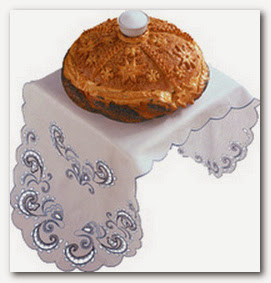  Актуальность проекта.   Я обратила внимание, как дети относятся к хлебу: недоедают хлеб, крошат, бросают, играют с ним. Такое небрежное отношение к хлебу не допустимо, ведь хлеб – это не просто продукт питания, но, в первую очередь, - это тяжкий труд многих людей. Как же научить детей уважать хлеб? Вместе с родителями нашей группы я решила показать детям, где же действительно «растут» булки, проследить весь путь хлеба: от зёрнышка до нашего стола, разнообразие хлебобулочной продукции. Чем больше  дети будут знать о хлебе, тем дороже он станет им. Проблема.Как помочь ребёнку обрести целостное представление о процессе выращивания хлеба;Осознание значимости трудовой деятельности взрослых в этом процессе;Ненавязчиво подвести детей к выводу, что хлеб – это итог большой работы многих людей;Как же научить уважать хлеб?Вид проекта.Информационно – исследовательский, познавательный, игровой.Участники.Дети средней группы №12, воспитатели, родители.Продолжительность.Долгосрочный.Цель проекта.Дать детям представления о том, какой путь проходит зерно, чтобы стать хлебом. Расширять представления о развитии растений.Познакомить с названиями профессий людей растящих и пекущих хлеб.Привлечь родителей к образовательному процессу в ДОУ.Задачи.Обучающие:Расширить представление детей о многообразии хлебных продуктов.Учить применять полученные знания в продуктивных видах деятельности.Развивающие:Обогащать словарь детей.Развивать творческие способности, наблюдательность и любознательность.Воспитательные:Воспитывать уважение к труду людей (хлеборобам, пекарям).Предполагаемый результат.Оформить фото альбом «Мамины помощники». (дети помогали мамам что-нибудь испечь).Экскурсия на пищеблок. (наблюдение за работой повара, как пекут пирожки для детей в детском саду).Наблюдение за выгрузкой хлеба, сосчитать сколько кирпичиков чёрного хлеба и батонов белого привезла машина в детский сад.Воспитанники узнают, как приходит хлеб на стол и почему взрослые так его ценят, роль пахаря, мельника, пекаря.Название хлебобулочных изделий: батон, хлеб, пирожки, баранки, пряники, бублики…Узнают пословицы о хлебе.Интеграции образовательных областей. Познавательное развитие.НОД по теме.Взаимодействие с родителями.-провести экскурсию: «Где весною раннюю сеяли пшеницу-                                          Нива урожайная зреет, колосится».Речевое развитие. Чтение русских народных сказок:«Колобок», «Колосок», «Лёгкий хлеб».Проговаривание скороговорок о хлебе.Отгадывание загадок о хлебе.Знакомство с пословицами и поговорками о хлебе.Чтение и заучивание стихов о хлебе.Художественно-эстетическое развитие.Рисование «Хлебное поле».Оригами «Колосок».Аппликация «Колосок».Лепка из солёного теста хлебобулочные изделия для игры.Хоровод «Каравай».Совместные поделки и их родителей «От зерна до каравая»Социально – коммуникативное развитие.Беседы о хлебе.Рассматривание сюжетных картин по теме.Рассматривание колосьев.Физическое развитиеФизкультминутки: «Замесим тесто», «Колоски» .Подвижные игра: «Мы убираем урожай».Перспективное планирование на учебный год                         По теме: «Хлеб»СентябрьРечевое развитие. Чтение рассказа «Откуда взялся хлеб?» и беседа.(Духовно – нравственная культура «Добрый мир №1») Пословицы и поговорки о хлебе.(«Почему так говорят?», обсуждаем поговорки)ОктябрьРечевое развитие.Чтение Б.Н.С. «Лёгкий хлеб» и беседа.Беседа: «Где живут зернышки», «Как зернышки в муку превращаются»(журнал « Дошкольное воспитание» 8/2004 г.)НоябрьРечевое развитие.Чтение стихотворения С.Погореловского «Хлеб».НОД «Хлеб всему голова»ДекабрьРассматривание и работа по картине «Уборка урожая»(Развитие речи. Л.Киласова)Беседа о хлебе. (Журнал «Ребенок в детском саду» 5/2001)Художественно-эстетическое развитие-Рисование на тему: «Хлеб всему голова». ( Духовно – нравственная культура «Добрый мир» №1)ЯнварьБеседа  о труде хлеборобов.(П.Жуковская «Родной край»)Дидактическая игра «Кто растит хлеб для всех людей!»(И.Сорокина  Дидактические игры в детском саду) НОД «Хлебушко в каждый дом,           На каждый стол.»ФевральБеседа: «Где живут зёрнышки»( Журнал Дошкольное воспитание 8/2004)Знакомство с настольно – печатной игрой«От зёрнышка до булочки»(  А.Бондаренко Дидактические игры в детском саду). МартНОД «Хлеб всему голова» АпрельВечер загадки о хлебе.Художественно – эстетическое развитие.Оригами «Колоски». МайНОД  «Вот он хлебушек душистый,             Вот он тёплый, золотистый.»Управление образования администрацииСергиево – Посадского муниципального района                     Московской области Бюджетное дошкольное образовательное учреждение      «Детский сад комбинированного вида №60»            Познавательное развитие      Итоговое занятие на тему : «Вот он хлебушек душистый,    Вот он тёплый, золотистый.»                                               Воспитатель: Митянина В.В.Цель:Воспитание бережного отношения к хлебу, уважение к народным традициям и труду взрослых.Задачи:Закрепить знания детей о хлебе. (чёрный – ржаной, белый – пшеничный).Воспитывать у детей чувства уважения к труду людей. (хлеборобам, пекарям)Познакомить детей с процессом изготовления теста из муки и с выпечкой хлебобулочных изделий.Доставлять радость от необычной деятельности и угощения детей. Укреплять  проявление добрых чувств и отношений1.Организационный моментВоспитатель: Сядет тот, кто назовёт хлебобулочные изделия.Дети: батон, буханка, калач, лаваш, печенье, пряник, сушка, баранка, ватрушка, сухарь, хлебец, рожок, соломка ,пончик…2.Основноц моментВоспитатель:- чтение стихотворения. «Вот он, хлебушек душистый       Вот он теплый, золотистый.       В каждый дом, на каждый стол       Он пожаловал, пришёл. 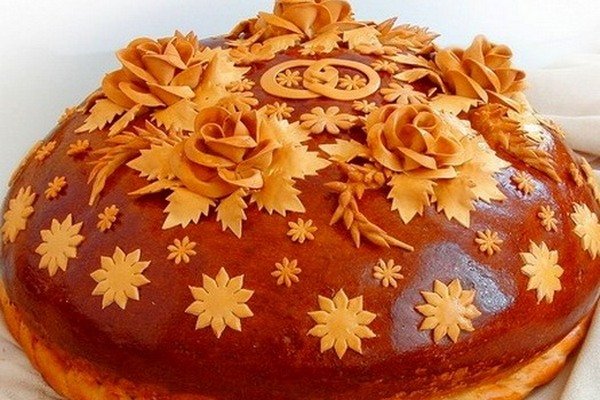   Ребёнок:       Пышный, мягкий, пропечённый       Подрумяненный слегка,       Хлеб с горбушкой золочённой       Шёл он к нам издалека.»     Воспитатель: -Во всем мире хлеб – самый важный продукт. Вспомните   пожалуйста, какой путь проходит хлеб прежде, чем попасть к нам на     стол.Проводится дидактическая игра: «Откуда пришёл хлеб?»-Откуда хлеб пришёл? – Из магазина-А в магазин как попал? – Из пекарни.- Что делают в пекарне? – Пекут хлеб.- Из чего? -  Из муки.-Из чего мука? – Из зерна.- Откуда зерно? – Из колоса пшеницы.- Откуда пшеница? – Выросла в поле.-Кто её посеял? – Хлеборобы.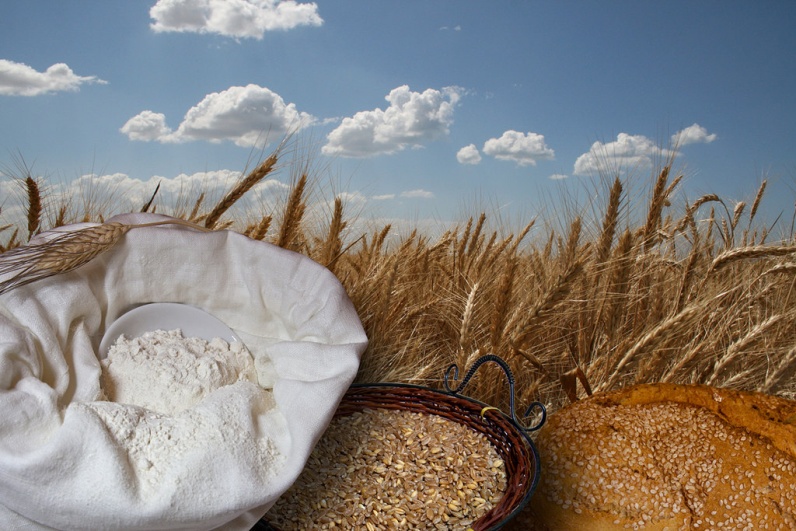 Ребёнок : « Хлеб ржаной, батоны, булки                       Не добудешь на прогулке.                       Люди хлеб в полях лелеют                       Сил для хлеба не жалеют.»Воспитатель демонстрирует слайды.--Раньше машин не было и хлеб  было вырастить очень трудно. Сейчас у нас все тяжелые работы делают машины. И  немало их нужно, чтобы хлеб в поле вырастить и собрать урожай. Люди придумали удивительные машины. - Дети называют сельскохозяйственные машины, которые помогают людям  выращивать хлеб: трактор – главная машина. Он работает в поле с ранней весны до поздней осени. В кабине за рулём сидит тракторист. Потом в поле приходит другая машина – зерноуборочный комбайн. Он аккуратно срезает колоски, обмолачивает зерно – отделяет его от колосков. Грузовые машины везут зерно на элеватор, где зерно хранят. Затем зерно везут на мукомольный комбинат, где  из него сделаю муку.     Физкультминутка «Трактора»Тара – тара – та –ра – раВыезжают трактора (шагают на месте)Будем землю пахать (имитируют работу плуга)Будем рожь молотить, (руки кулачках вращают перед грудью)Малых деток кормить. (имитируют качание младенца)Воспитатель: -Какие вы знаете пословицы о хлебе?Дети: - Хлеб всему голова. -Хлеб – батюшка,  вода – матушка. - Худ обед, когда хлеба нет.3.Заключительный моментВоспитатель предлагает детям подойти к столам.-Что это? Отгадайте загадку:-Я пузырюсь и пыхчу. Жить в квашне я не хочу, надоела мне квашня, посадите в печь меня! (тесто)-Сегодня у нас будет «вкусная игра». Устроим пекарню. Наденем переднички и шапочки. Мы все будем пекарями.  Делим тесто на маленькие кусочки и лепим различные хлебобулочные изделия. Затем отнесём  на кухню и попросим поваров поставить наш противень в печь и испечь.Воспитатель:-Повторим правила обращения с хлебом.Береги хлеб, он дорого достаётся..Не оставляй недоеденный хлеб.Никогда не бросай хлеб..Подними брошенный кусок, не втаптывай в грязь человеческий труд, отдай его птицам.  Повар приносит выпеченный хлеб. Проводится игра «Каравай».Дети угощают друзей хлебобулочной выпечкой.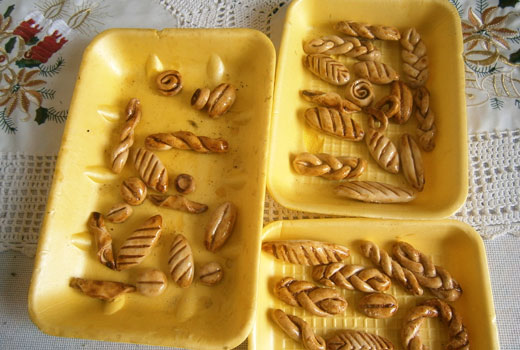 